FOUNDATION BIOLOGY EXAM QUESTIONSThe diagram below shows a single-celled alga which lives in fresh water.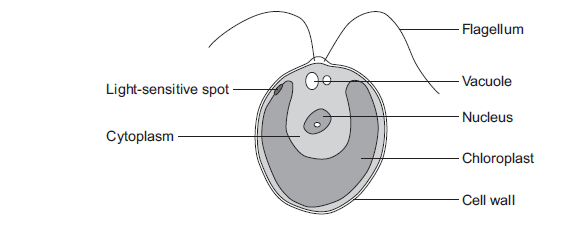 (a)     Which part of the cell labelled above:(i)      traps light for photosynthesis...............................................................................................................(1)(ii)     is made of cellulose?...............................................................................................................(1)(b)     In the freshwater environment water enters the algal cell.(i)      What is the name of the process by which water moves into cells?...............................................................................................................(1)(ii)     Give the reason why the algal cell does not burst...............................................................................................................................................................................................................................(1)HIGHER BIOLOGY EXAM QUESTIONS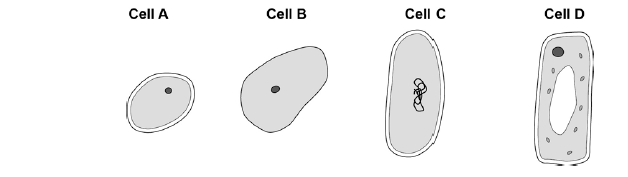 The figure below shows four different types of cell. (a)     Which cell is a plant cell?Give one reason for your answer.Cell ..................Reason ..........................................................................................................(2)(b)     Which cell is an animal cell?Give one reason for your answer.Cell ..................Reason ..........................................................................................................(2)(c)     Which cell is a prokaryotic cell?Give one reason for your answer.Cell ..................Reason ..........................................................................................................(2)(d)     A scientist observed a cell using an electron microscope.The size of the image was 25 mm.The magnification was × 100 000Calculate the real size of the cell.Use the equation:Give your answer in micrometres.........................................................................................................................................................................................................................................................................................................................................................................              Real size = .................................... micrometres(3)(Total 9 marks)FOUNDATION CHEMISTRY QUESTIONS(a)     Figure 1 shows an atom of element G.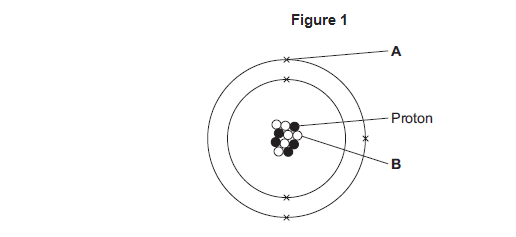 Draw a ring around the correct answer to complete each sentence.(i)      Label A showsan electron                an ion                a nucleus(1)(ii)     The particle labelled B isan isotope                a molecule                a neutron(1)(iii)    The mass number of element G is5                6                11(1)(iv)    Use the periodic table to identify element G.Element G isboron                carbon                sodium(1)(b)     Figure 2 shows a compound of G and hydrogen.Figure 2Draw a ring around the correct answer to complete each sentence.(i)      The formula of the compound in Figure 2 isGH3                G3H                3HG(1)(ii)     The type of bonding shown in Figure 2 iscovalent                ionic                metallic(1)HIGHER CHEM EXAM QUESTIONSUse the periodic table and the information in the table below to help you to answer the questions.The table shows part of an early version of the periodic table.(a)     Hydrogen was placed at the top of Group 1 in the early version of the periodic table.The modern periodic table does not show hydrogen in Group 1.(i)      State one similarity between hydrogen and the elements in Group 1...............................................................................................................................................................................................................................(1)(ii)     State one difference between hydrogen and the elements in Group 1...............................................................................................................................................................................................................................(1)(b)     Fluorine, chlorine, bromine and iodine are in Group 7, the halogens.The reactivity of the halogens decreases down the group.Bromine reacts with a solution of potassium iodide to produce iodine.Br2 + 2KI  2KBr + I2(i)      In the reaction between bromine and potassium iodide, there is a reduction of bromine to bromide ions.In terms of electrons, what is meant by reduction?..............................................................................................................................................................................................................................(1)FOUNDATION EXAM PHYSWhen you transfer energy to a shopping trolley, the amount of work done depends on the force used and the distance moved.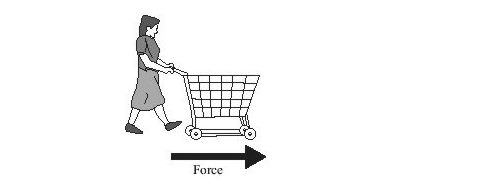           Complete the table by using the correct units from the box.          The first one has been done for you.(Total 2 marks)HIGHER PHYS EXAM QUESTIONSThe figure below shows a rollercoaster.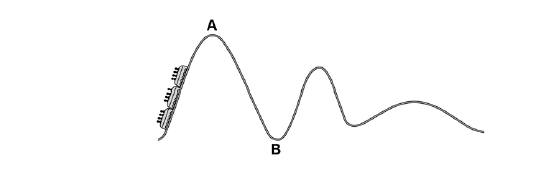 The rollercoaster car is raised a vertical distance of 35 m to point A by a motor in 45 seconds.The mass of the rollercoaster is 600 kg.The motor has a power rating of 8 000 W.(a)     Calculate the percentage efficiency of the motor.Gravitational field strength = 9.8 N / kg.................................................................................................................................................................................................................................................................................................................................................................................................................................................................................................................................................................................................................................................................................................................................................                                 Efficiency = ................................... %(5)(b)     The rollercoaster rolls from point A to point B, a drop of 35 m.Calculate the speed of the roller coaster at point B.Assume that the decrease in potential energy store is equal to the increase in kinetic energy store.................................................................................................................................................................................................................................................................................................................................................................................................................................................................................................................................................................................................................................................................................................................................................                 Speed at point B = ................................... m / s(6)Group 1Group 2Group 3Group 4Group 5Group 6Group 7HLiBeBCNOFNaMgAlSiPSCljoule (J)          metre (m)       newton (N)QuantityUnitenergy (transferred)jouleforcedistance (moved)work done